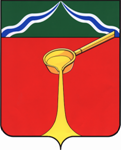 КалужскаяобластьАдминистрация муниципального района«Город Людиново и Людиновский район»П О С Т А Н О В Л Е Н И Еот «22» января  2018 г.	                                                                                                       № 92О внесении изменений в постановление администрации муниципального района «Город Людиново и Людиновский район» от 18.05.2016 № 616 «Об утверждении административного регламента предоставления муниципальной услуги «Выдача разрешений на строительство, реконструкцию объектов капитального строительства, а также на ввод объектов в эксплуатацию» В соответствии с п.п. «б» п. 1, п. 4 ст. 3, ч. 3 ст. 6 Федерального закона от 13.07.2015 № 252-ФЗ «О внесении изменений в Земельный кодекс Российской Федерации и отдельные законодательные акты Российской Федерации», с целью приведения муниципального нормативного правового акта в соответствие с действующим законодательством Российской Федерации и в целях обеспечения возможности предоставления муниципальной услуги «Выдача разрешений на строительство, реконструкцию объектов капитального строительства, а также на ввод объектов в эксплуатацию» в электронном виде с использованием Единого  портала государственных услуг (ЕПГУ) или через многофункциональный центр, администрация муниципального района «Город Людиново и Людиновский район» ПОСТАНОВЛЯЕТ:1. Внести в постановление администрации муниципального района «Город Людиново и Людиновский район» от 18.05.2016 № 616 «Об утверждении административного регламента предоставления муниципальной услуги «Выдача разрешений на строительство, реконструкцию объектов капитального строительства, а также на ввод объектов в эксплуатацию», следующие изменения:1.1. Пункт 2.2 приложения к постановлению администрации муниципального района «Город Людиново и Людиновский район» от 18.05.2016 № 616 «Об утверждении административного регламента предоставления муниципальной услуги «Выдача разрешений на строительство, реконструкцию объектов капитального строительства, а также на ввод объектов в эксплуатацию» изложить в следующей редакции:«2.2. Муниципальная услуга предоставляется администрацией муниципального района «Город Людиново и Людиновский район» (далее - Администрация) и осуществляется через отдел архитектуры и градостроительства Администрации (далее отдел архитектуры), МФЦ или Единый портал государственных услуг (ЕПГУ).».1.2. Пункт 2.6 приложения к постановлению администрации муниципального района «Город Людиново и Людиновский район» от 18.05.2016 № 616 «Об утверждении административного регламента предоставления муниципальной услуги «Выдача разрешений на строительство, реконструкцию объектов капитального строительства, а также на ввод объектов в эксплуатацию» изложить в следующей редакции: «2.6. Результатом предоставления муниципальной услуги является выдача разрешения на строительство, реконструкцию объектов капитального строительства  или разрешения на ввод объекта в эксплуатацию на бумажном носителе (при личном обращении заявителя в Администрацию), либо через Единый портал государственных услуг (ЕПГУ), либо через многофункциональный центр.».1.3. В пункте 2.9.6 приложения к постановлению администрации муниципального района «Город Людиново и Людиновский район» от 18.05.2016 № 616 «Об утверждении административного регламента предоставления муниципальной услуги «Выдача разрешений на строительство, реконструкцию объектов капитального строительства, а также на ввод объектов в эксплуатацию» добавить подпункт «10)» следующего содержания: «10) подготовленные в электронной форме текстовое и графическое описания местоположения границ охранной зоны, перечень координат характерных точек границ такой зоны в случае, если подано заявление о выдаче разрешения на ввод в эксплуатацию объекта капитального строительства, являющегося объектом электроэнергетики, системы газоснабжения, транспортной инфраструктуры, трубопроводного транспорта или связи, и если для эксплуатации этого объекта в соответствии с федеральными законами требуется установление охранной зоны. Местоположение границ такой зоны должно быть согласовано с органом государственной власти или органом местного самоуправления, уполномоченными на принятие решений об установлении такой зоны (границ такой зоны), за исключением случаев, если указанные органы являются органами, выдающими разрешение на ввод объекта в эксплуатацию. Предоставление предусмотренных настоящим пунктом документов не требуется в случае, если подано заявление о выдаче разрешения на ввод в эксплуатацию реконструированного объекта капитального строительства и в результате указанной реконструкции местоположение границ ранее установленной охранной зоны не изменилось.»1.4. Пункт 3.1.1 приложения к постановлению администрации муниципального района «Город Людиново и Людиновский район» от 18.05.2016 № 616 «Об утверждении административного регламента предоставления муниципальной услуги «Выдача разрешений на строительство, реконструкцию объектов капитального строительства, а также на ввод объектов в эксплуатацию» изложить в следующей редакции:«3.1.1. В предоставлении муниципальной услуги в части приема заявления с необходимыми документами для предоставления муниципальной услуги, а также выдачи результата предоставления муниципальной услуги участвует МФЦ.Порядок взаимодействия специалистов МФЦ с Администрацией при предоставлении муниципальной услуги определяется в соответствии 
с соглашением, заключенным между МФЦ и Администрацией, а также пункта 3.4 Регламента».1.5. В последнем абзаце пункта 3.2.1 приложения к постановлению администрации муниципального района «Город Людиново и Людиновский район» от 18.05.2016 № 616 «Об утверждении административного регламента предоставления муниципальной услуги «Выдача разрешений на строительство, реконструкцию объектов капитального строительства, а также на ввод объектов в эксплуатацию» слова и цифру «2 календарных дней» заменить на «1 рабочего дня».1.6. Абзац второй подпункта «д» пункта 3.2.2 приложения к постановлению администрации муниципального района «Город Людиново и Людиновский район» от 18.05.2016 № 616 «Об утверждении административного регламента предоставления муниципальной услуги «Выдача разрешений на строительство, реконструкцию объектов капитального строительства, а также на ввод объектов в эксплуатацию» изложить в следующей редакции:«Проект письма об отказе в предоставлении муниципальной услуги оформляется в течение 5-и рабочих дней с момента регистрации заявления о предоставлении муниципальной услуги.».1.7. Абзац четвертый подпункта «д» пункта 3.2.2 приложения к постановлению администрации муниципального района «Город Людиново и Людиновский район» от 18.05.2016 № 616 «Об утверждении административного регламента предоставления муниципальной услуги «Выдача разрешений на строительство, реконструкцию объектов капитального строительства, а также на ввод объектов в эксплуатацию» изложить в следующей редакции:«Подписанное письмо об отказе в предоставлении муниципальной услуги регистрируется сотрудником отдела делопроизводства, кадровой работы, контроля и взаимодействия с поселениями Администрации и передается заявителю в бумажном виде лично или направляется посредством почтовой связи (в случае личного обращения заявителя за получением муниципальной услуги в Администрацию), либо в электронном виде посредством Единого портала государственных услуг (в случае поступления заявления через ЕПГУ), либо передается сотрудникам многофункционального центра для последующей выдачи заявителю (в случае поступления заявления из МФЦ).».1.8. В последнем абзаце пункта 3.2.2 приложения к постановлению администрации муниципального района «Город Людиново и Людиновский район» от 18.05.2016 № 616 «Об утверждении административного регламента предоставления муниципальной услуги «Выдача разрешений на строительство, реконструкцию объектов капитального строительства, а также на ввод объектов в эксплуатацию» слова и цифру «6 календарных дней» заменить на «5 рабочих дней».1.9. Пункт 3.2.3 приложения к постановлению администрации муниципального района «Город Людиново и Людиновский район» от 18.05.2016 № 616 «Об утверждении административного регламента предоставления муниципальной услуги «Выдача разрешений на строительство, реконструкцию объектов капитального строительства, а также на ввод объектов в эксплуатацию» изложить в следующей редакции:«3.2.3. Выдача результатов предоставления муниципальной услуги заявителю.Основанием для начала административной процедуры является получение сотрудником отдела делопроизводства, кадровой работы, контроля и взаимодействия с поселениями Администрации подписанных разрешений на строительство, на ввод объекта в эксплуатацию или отказа в предоставлении муниципальной услуги.После получения подписанных разрешений на строительство, на ввод объекта в эксплуатацию или отказа в предоставлении муниципальной услуги сотрудник отдела делопроизводства, кадровой работы, контроля и взаимодействия с поселениями Администрации осуществляет их регистрацию.После регистрации сотрудник отдела делопроизводства, кадровой работы, контроля и взаимодействия с поселениями Администрации подготавливает комплект документов и материалов по результатам предоставления муниципальной услуги для выдачи заявителю, в том числе.Выдача комплекта документов и материалов по результатам предоставления муниципальной услуги осуществляется сотрудником отдела делопроизводства, кадровой работы, контроля и взаимодействия с поселениями Администрации заявителю лично при  предъявлении документа, удостоверяющего личность, или посредством почтового направления, либо направлением через Единый портал государственных услуг в электронном виде (в случае поступления заявления через ЕПГУ). В случае поступления заявления на оказание муниципальной услуги из многофункционального центра, комплект документов и материалов передается сотруднику многофункционального центра для последующей их выдачи заявителю.Разрешения на строительство, на ввод объекта в эксплуатацию подлежат размещению в информационной системе обеспечения градостроительной деятельности.Результатом административной процедуры является выдача заявителю результатов предоставления муниципальной услуги.Срок выполнения административной процедуры - не более 1 рабочего дня.»1.10. Раздел 3 приложения к постановлению администрации муниципального района «Город Людиново и Людиновский район» от 18.05.2016 № 616 «Об утверждении административного регламента предоставления муниципальной услуги «Выдача разрешений на строительство, реконструкцию объектов капитального строительства, а также на ввод объектов в эксплуатацию» дополнить пунктом 3.4 следующего содержания:«3.4. Особенности выполнения административных процедур через многофункциональный центр.Предоставление муниципальной услуги в многофункциональном центре включает следующие административные процедуры:1) прием, проверка заявления и документов, необходимых для предоставления муниципальной услуги.Основанием для начала выполнения административной процедуры является обращение заявителя с заявлением и комплектом необходимых документов в многофункциональный центр.При обращении заявителя сотрудник многофункционального центра, ответственный за прием и регистрацию документов заявителя, принимает заявление и комплект документов, предусмотренный пунктами 2.9.1, 2.9.2, 2.9.5, 2.9.6, 2.9.6.1 (в соответствии с видом услуги), регистрирует заявление в автоматизированной информационной системе в порядке, установленном инструкцией по делопроизводству в многофункциональном центре и направляет заявление в Администрацию в срок не более 1 рабочего дня с момента получения запроса от заявителя о предоставлении муниципальной услуги.Заявителем по собственной инициативе могут быть представлены документы, предусмотренные пунктами 2.9.7, 2.9.8 (в соответствии с видом услуги) Регламента.При принятии документов специалист многофункционального центра выдает заявителю расписку в приеме документов.Результатом выполнения административной процедуры является передача заявления и комплекта документов в Администрацию.При поступлении заявления из многофункционального центра в Администрацию выполняются административные процедуры, предусмотренные пунктами 3.2.1 - 3.2.3 Регламента.2) выдача документов заявителю по результатам предоставления муниципальной услуги через многофункциональный центр.Основанием для начала выполнения административной процедуры является поступление в многофункциональный центр результата предоставления муниципальной услуги либо отказа в предоставлении муниципальной услуги.Специалист многофункционального центра, ответственный за уведомление заявителя, в течение 1 рабочего дня со дня поступления документов из Администрации информирует заявителя посредством телефонной связи о результате предоставления муниципальной услуги. Выдает заявителю указанные документы.Результатом выполнения действий в рамках административной процедуры является выдача заявителю документов по результатам предоставления муниципальной услуги.Специалисты многофункционального центра несут ответственность за действия (бездействие), осуществляемые в ходе организации муниципальной услуги в порядке и по основаниям, предусмотренным действующим законодательством.».1.11. В связи с допущенной технической ошибкой пункты 2.4 и 2.5 приложения к постановлению администрации муниципального района «Город Людиново и Людиновский район» от 18.05.2016 № 616 «Об утверждении административного регламента предоставления муниципальной услуги «Выдача разрешений на строительство, реконструкцию объектов капитального строительства, а также на ввод объектов в эксплуатацию» изложить в следующей редакции: «2.4. При предоставлении муниципальной услуги Администрация взаимодействует с органами власти и организациями в порядке, предусмотренном законодательством Российской Федерации.2.5. Межведомственное информационное взаимодействие в предоставлении муниципальной услуги осуществляется в соответствии с требованиями Федерального закона от 27.07.2010 № 210-ФЗ «Об организации предоставления государственных и муниципальных услуг», частью 7 статьи 48 Градостроительного кодекса РФ. 1.12. Приложение 5 к административному регламенту по предоставлению муниципальной услуги  «Выдача разрешений на строительство, реконструкцию объектов капитального строительства, а также на ввод объектов в эксплуатацию», утвержденному постановлению администрации муниципального района «Город Людиново и Людиновский район» от 18.05.2016 № 616 «Об утверждении административного регламента предоставления муниципальной услуги «Выдача разрешений на строительство, реконструкцию объектов капитального строительства, а также на ввод объектов в эксплуатацию», изложить в следующей редакции: БЛОК-СХЕМАПРЕДОСТАВЛЕНИЯ МУНИЦИПАЛЬНОЙ УСЛУГИ «ВЫДАЧА РАЗРЕШЕНИЙ НА СТРОИТЕЛЬСТВО, РЕКОНСТРУКЦИЮ ОБЪЕКТОВ КАПИТАЛЬНОГО СТРОИТЕЛЬСТВА, А ТАКЖЕ НА ВВОД ОБЪЕКТОВ В ЭКСПЛУАТАЦИЮ»2. Настоящее постановление подлежит опубликованию в порядке, установленном для официального опубликования муниципальных правовых актов.3. Контроль за исполнением настоящего постановления оставляю за собой.4. Настоящее постановление вступает в силу с момента официального опубликования.Глава администрациимуниципального района	                                                                                     Д.М. Аганичев